          Тематическое занятие 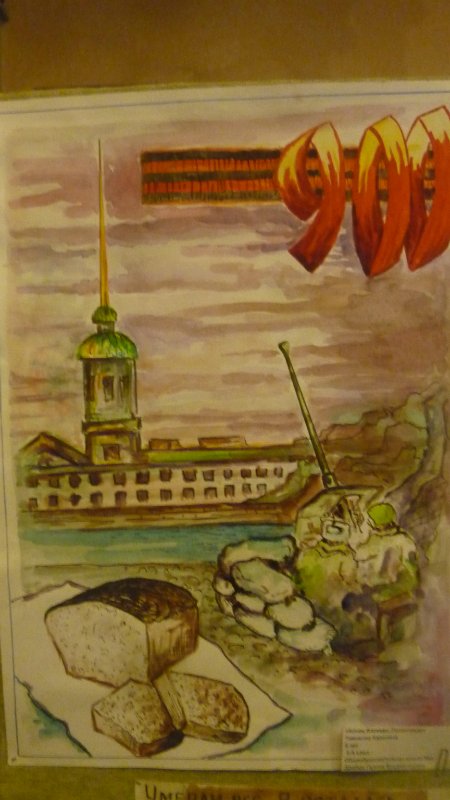     для детей старшего           дошкольного     возраста,                 посвящённое             Дню снятия блокады                 г. Ленинграда.Цель:	Воспитывать гражданско – патриотические чувства у детей.Мдоу детский сад п. Ермаково2021г.Дети входят в зал под мелодию военной песни и садятся на места. На экране   фотографии прекрасного современного  города Петербурга.Ведущая:		Город Петербург – один из красивейших городов. Но у этого города есть и другое имя - Ленинград. Оно сохранилось в памяти людей, как символ мужества, подвига, непокорённости.Муз.р: 	Сегодня 27 января – необычный день. В этот день много лет тому назад  защитники города одержали победу над врагом. Давайте с вами, ребята, вернёмся в то страшное время.		Страна росла, трудилась неустанно,		Сил набиралась мирная страна.		И вдруг…тревожный голос Левитана…			Внимание товарищи! Война!Звучит песня Александрова «Вставай, страна огромная!»Ведущая: 		22 июня без объявления войны фашисты напали на нашу страну, стали бомбить наши года и сёла. Враг рвался к Ленинграду. В конце августа к городу подошла гитлеровская армия. В это время мужчины уходили на фронт, детей спешили вывезти из города, спасти их от бомбёжек, от холода и голода. Началась эвакуация детских садов и  школ. Муз. рук:		Детей привозили на пристань, грузили на корабли. Мамы и бабушки провожали детей. Люди думали, что война скоро закончится и всё вернётся. В белых панамках дети уплывали на кораблях в надежде на скорое возвращение, а над ними кружили вражеские самолёты, готовые сбросить  свои страшные бомбы. 	Ведущая:		Немногие дети смогли уехать из блокадного Ленинграда, многие остались. К началу блокады в городе было совсем немного запасов продовольствия. Прекратилась подача электричества, остановились трамваи и троллейбусы, вышли из строя водопровод и канализация. Зимой снежные сугробы перекрывали улицы. Жестокий холод и свирепый голод обрушились на город.Муз. рук:		Фашисты подошли совсем близко к городу. Ленинградцы превращали свой любимый город в крепость, они рыли траншеи, выставляли заграждения. В Ленинград нельзя было приехать на поезде, машине, корабле, и уехать из города тоже было нельзя. Немцы обстреливали город из пушек, самолёты бомбили. Снаряды летели днём и ночью, убивая взрослых и детей, разрушая жилые дома, заводы, хлебные склады.Ведущая:	 	В город пришёл голод. Ленинградцы по карточкам получали хлеб. Его было совсем мало. Всего один кусочек на весь день. А потом наступили морозы. Но они и помогли ленинградцам. По льду Ладожского озера в город повезли хлеб. Ленинградцы назвали эту дорогу дорогой жизни. В первую блокадную зиму стояли страшные морозы. В домах было холодно, батареи не грели, не было воды, света, улицы замело снегом, горожане ходили за водой  к рекам и каналам.Муз. рук:	Во время блокады многие люди вели дневники, куда по свежим следам записывали то,  что пережили, иногда коченеющей рукой, люди писали о своих страданиях. Особенно страшно было читать дневники детей. Девочке Тане Савичевой  было всего 6 лет, когда она только  научилась писать. Когда. Ребята, вы научитесь читать, то сами Ведущая:	Но город не только жил, он давал фронту танки и самолёты. Требовались рабочие. На заводы и фабрики пришли подростки - мальчишки и девчонки. Голодные, они наравне со взрослыми не выходили из промёрзших цехов и вносили свой вклад в разгром врага. «Всё для фронта, всё для победы!» Эти слова были главными не только для взрослых, но и для детей.Муз. рук:	Кажется, в таких ужасных условиях не было места ничему прекрасному, но жители города не только выживали, но и жили полноценной жизнью. А малышам устраивали праздники. Ведь они так ждали новогоднюю ёлку и Деда Мороза. Дед Мороз в праздник приходил в детские сады и больницы и приносил подарки: кусочек хлеба, сахара и даже настоящую мандаринку! 	Ведущая:	Писатели и поэты создавали патриотические произведения. В осаждённом городе композитор Д.Шостакович написал свою знаменитую Ленинградскую Симфонию, исполненную гнева, мужества и веры в победу.   		Дети слушают фрагмент 7 – й Симфонии.Читает ребёнок:	Какая музыка была!	Какая музыка играла,	Когда и души и тела	Война проклятая попрала.		И через всю страну струна		Натянутая трепетала,		Когда проклятая война		И души и тела топтала.Муз. рук:		Печальным символом блокадного Ленинграда стал звук метронома. Метроном – это прибор для установления ритма в музыке.  В  осаждённом Ленинграде часто не работало радио, тогда в эфире стучал метроном: быстрый ритм означал воздушную тревогу, медленный – её окончание.  		Дети слушают метроном.Ведущая:		12  января наши войска перешли в наступление. Кольцо блокады было прорвано. В результате мощного наступления  немецкие войска были отброшены от Ленинграда, и через 871 день после начала блокада закончилась. А 27 января в честь разгрома фашистских войск в Ленинграде прозвучал торжественный салют.	Читает ребёнок:		Такого дня не видел Ленинград,		Нет, радости подобной не бывало.		Казалось, что всё небо грохотало,		Приветствуя великое начало		Весны, уже не знающей преград!Всё дальше в прошлое уходят события тех героических и горьких дней.Блокада Ленинграда – одна из самых печальных страниц в истории нашей страны. Подвиг жителей и защитников города Ленинграда навсегда останется в нашей памяти.Читает ребёнок:	Неугасима память поколений	И память тех, кого так свято чтим.	Давайте, люди, встанем на мгновенье	И в скорби постоим и помолчим.Минута молчания.Ведущая:		9мая 1945года – День Великой Победы. Но мы всегда будем помнить тех, кто погиб за то, чтобы мы с вами жили. Они живы, пока мы о них помним.	Читают дети:		Давно окончилась война,Те годы позади.Горят медали, орденаУ многих на груди.	Но ленинградский метроном	Стучит, в виске стучит.	Нет, не забудет тот войну,	В ком совесть не молчит.Под музыку военной песни дети выходят из зала.	